How To Create Policy/Apply Policy Limits in e-xclaimCreating a Policy LimitOnce in according claim, go the bottom of the claims TAB to Coverage limit under Policy details. (1.1)Enter description (eg. Tools, antiques etc….)Enter group limit (global amount) – if applicable ORIndividual amount (Max limit per item) – if applicable    *** Note that you can fill in both limits if required ***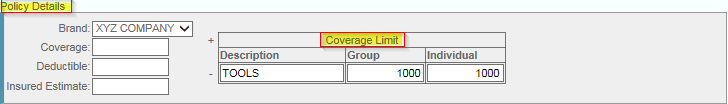 	(1.1)Hit Save Applying Policy limitsEnter according claimSelect “Contents list” Tab (1.2)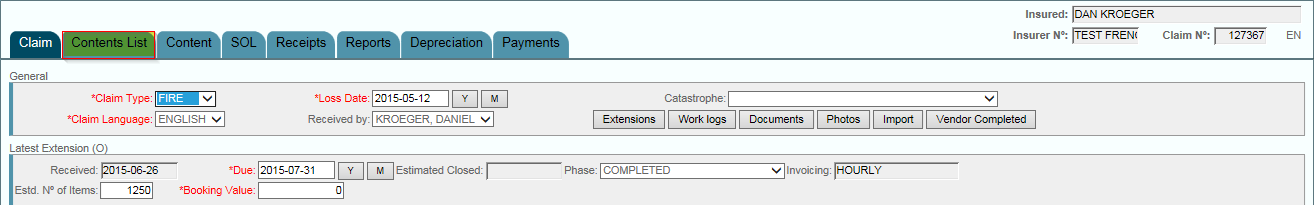 (1.2)Select the item/s that fall under the policy limit created previously  (see - creating a policy limit) by checking the box to the left of the item. (1.3)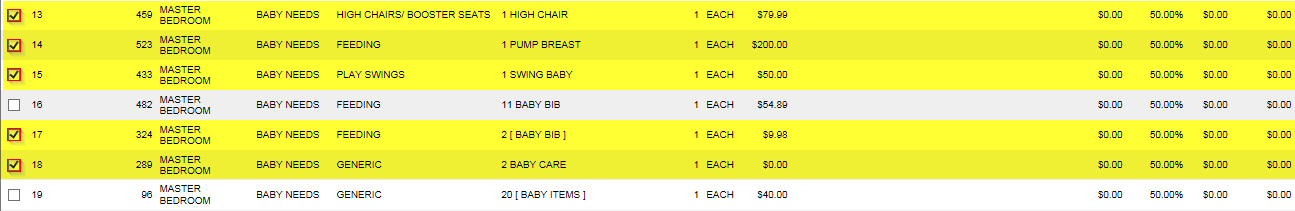 (1.3)Once the items that apply to the policy limits have been selected click on “select group actions”Select “Include in coverage limit” (1.4)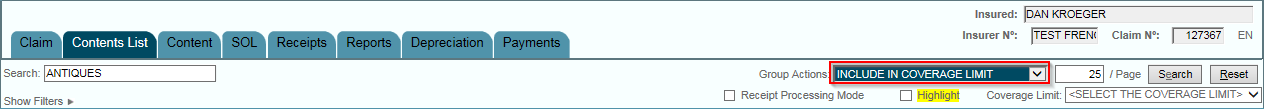 (1.4)Select the coverave limit to which the item/s apply to from the coverage limit drop down. (1.5)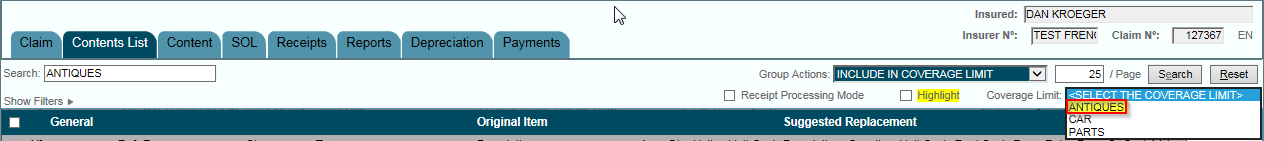 Hit Save.